Р Е Ш Е Н И Е №18СОВЕТА НАРОДНЫХ ДЕПУТАТОВ МУНИЦИПАЛЬНОГО ОБРАЗОВАНИЯ «ВОЧЕПШИЙСКОЕ СЕЛЬСКОЕ  ПОСЕЛЕНИЕ»22.11.2021 г.                                                                                        а.Вочепший О внесении изменений и дополнений в Решение №98 от 24.01.2020г. «Положение о порядке проведения конкурса по отбору кандидатов для замещения должности Главы муниципального образования «Вочепшийское сельское поселение» и выборов Главы муниципального образования «Вочепшийское    сельское поселение» по результатам конкурса».     В целях  приведения в соответствие с утвержденным Указом Президента Российской Федерации от 23 июня 2014 года № 460 «Об утверждении формы справки о доходах, расходах, об имуществе и обязательствах имущественного характера и внесении изменений в некоторые акты Президента Российской Федерации»,  статьи 1 Закона Республики Адыгея от 3 августа 2017 года № 80 «О регулировании отдельных вопросов, связанных с реализацией Федерального закона «О противодействии коррупции»  Совет народных депутатов муниципального образования «Вочепшийское сельское поселение» РЕШИЛ:1. Статью 6.1 дополнить пунктами 20 и 21 следующего содержания:20). Справки о доходах, расходах, об имуществе и обязательствах имущественного характера, заполненной с использованием специального программного обеспечения «Справки БК» в адрес Главы Республики Адыгея в порядке, установленном статьей 1 Закона Республики Адыгея от 3 августа 2017 года № 80 «О регулировании отдельных вопросов, связанных с реализацией Федерального закона «О противодействии коррупции» в день подачи документов.21). Лист ознакомления. (Приложение №28)2. Дополнить настоящее Положение приложением №28 (Приложение).3. Опубликовать настоящее решение на сайте  МО «Вочепшийское сельское поселение» и обнародовать на информационном стенде администрации МО «Вочепшийское сельское поселение».Председатель Совета народных депутатовМО «Вочепшийское  сельское поселение»                                                         Кушу Р.Р.Глава МО «ВочепшийскоеСельское поселение»                                                                                           Тхазфеш А.В.  Приложение №28Лист ознакомленияЯ, Фамилия Имя Отчество, дата рождения, ознакомлен с требованиями статьи 1 Закона Республики Адыгея от 03.08.2017 № 80 «О регулировании отдельных вопросов, связанных с реализацией Федерального закона «О противодействии коррупции».Дата                                                Подпись                                     И.О. ФамилияМУНИЦИПАЛЬНЭ ГЪЭПСЫГЪЭХЪУГЪЭ АДМИНИСТРАЦИЕУ«ОЧЭПЩЫЕ КЪОДЖЭ ПОСЕЛЕНИЙ»385274  къ. Очэпщый, ур.Лениныр, 47факс/тел.9-44-48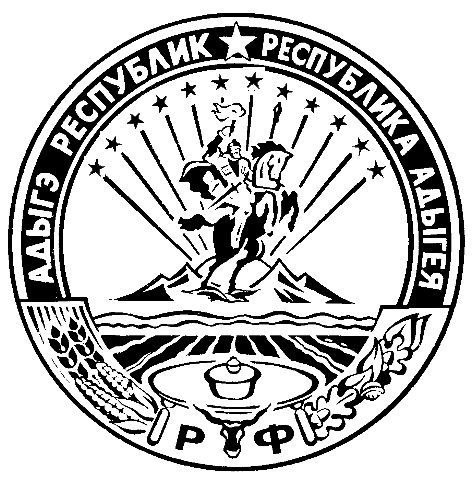 АДМИНИСТРАЦИЯМУНИЦИПАЛЬНОГО ОБРАЗОВАНИЯ«ВОЧЕПШИЙСКОЕ СЕЛЬСКОЕ ПОСЕЛЕНИЕ»385274. Вочепший,ул.Ленина,47факс/тел.9-44-48